Drafting Strands of MPIs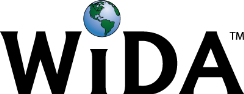 CONNECTION: SL 7.1: Engage effectively in a range of collaborative discussions (one-on-one, in groups, and teacher-led) with diverse partners on grade 7 topics, texts, and issues, building on others’ ideas and expressing their own clearly.  EXAMPLE CONTEXT FOR LANGUAGE USE: Students listen to a read-aloud about the 5 themes of geography and restate or paraphrase the main ideas.COGNITIVE FUNCTION: Students at all levels of Spanish proficiency paraphrase ideas presented in the read-aloud.COGNITIVE FUNCTION: Students at all levels of Spanish proficiency paraphrase ideas presented in the read-aloud.COGNITIVE FUNCTION: Students at all levels of Spanish proficiency paraphrase ideas presented in the read-aloud.COGNITIVE FUNCTION: Students at all levels of Spanish proficiency paraphrase ideas presented in the read-aloud.COGNITIVE FUNCTION: Students at all levels of Spanish proficiency paraphrase ideas presented in the read-aloud.COGNITIVE FUNCTION: Students at all levels of Spanish proficiency paraphrase ideas presented in the read-aloud.COGNITIVE FUNCTION: Students at all levels of Spanish proficiency paraphrase ideas presented in the read-aloud.DOMAIN: ListeningLevel 1EnteringLevel 2EmergingLevel 3DevelopingLevel 4ExpandingLevel 5BridgingLevel 6 - Reaching DOMAIN: ListeningMatch the themes with their descriptions using sensory (read aloud, visuals) and interactive (peer) support as well as sentence strips and a graphic organizer.(Ex: Names of the themes on organizer and strips with descriptions or examples)Identify details that describe each theme using sensory (read aloud, visuals) and interactive (peer) support as well as a graphic organizer.(Ex: Place - climate, landforms, language, customs; Location – north, south, east, west, latitude, longitude)Identify the main idea of each theme and supporting details using sensory (read aloud, visuals) and interactive (peer) support as well as a graphic organizer. (Ex: Place is a description of what it is like there: cold, hot, mountains, music, food)Restate the main idea and supporting details of each theme using a graphic organizer (main idea & detail diagram) and sentence frames.(Ex: Place means what it is like to live there. It is cold during winter, and there are mountains for skiing.)Summarize the main idea and supporting details of each theme in student’s own words.Level 6 - Reaching TOPIC-RELATED LANGUAGE: los 5 temas de la geografia (ubicacion, lugar, movimiento, region, e interaccion entre humanos y el medio ambiente), ubicacion absoluta y relativaTOPIC-RELATED LANGUAGE: los 5 temas de la geografia (ubicacion, lugar, movimiento, region, e interaccion entre humanos y el medio ambiente), ubicacion absoluta y relativaTOPIC-RELATED LANGUAGE: los 5 temas de la geografia (ubicacion, lugar, movimiento, region, e interaccion entre humanos y el medio ambiente), ubicacion absoluta y relativaTOPIC-RELATED LANGUAGE: los 5 temas de la geografia (ubicacion, lugar, movimiento, region, e interaccion entre humanos y el medio ambiente), ubicacion absoluta y relativaTOPIC-RELATED LANGUAGE: los 5 temas de la geografia (ubicacion, lugar, movimiento, region, e interaccion entre humanos y el medio ambiente), ubicacion absoluta y relativaTOPIC-RELATED LANGUAGE: los 5 temas de la geografia (ubicacion, lugar, movimiento, region, e interaccion entre humanos y el medio ambiente), ubicacion absoluta y relativaTOPIC-RELATED LANGUAGE: los 5 temas de la geografia (ubicacion, lugar, movimiento, region, e interaccion entre humanos y el medio ambiente), ubicacion absoluta y relativa